66. Mokinio veiklos lapas Žemės sukimosi aplink savo ašį periodo nustatymas ir orientavimasisTyrimo tikslas_________________________________________________________________________________________________________________________________________________________________________________________________________________________________Hipotezė_________________________________________________________________________________________________________________________________________________________________________________________________________________________________Tyrimo priemonės_________________________________________________________________________________________________________________________________________________________________________________________________________________________________Veiklos eiga Saulėtą rytą lygioje vietoje statmenai įbeskite (pastatykite) stovą. Pažymėkite akmenuku stovo šešėlio pabaigos tašką (1 pav.). 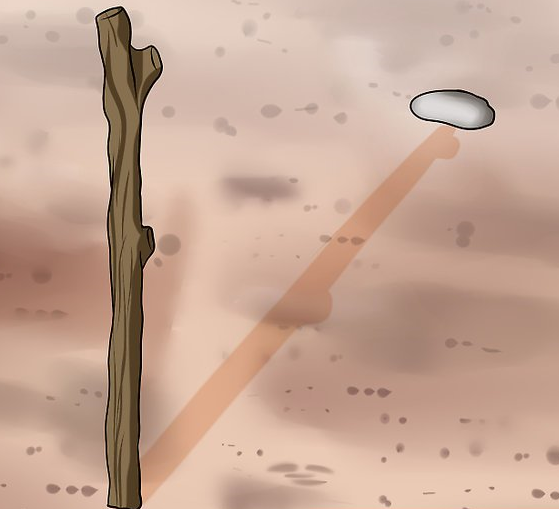 1 pav. Šešėlio pabaigos žymėjimasIšmatuokite šešėlio ilgį ir žemėlapyje pažymėkite, kur yra saulė. Po pusvalandžio pažymėkite stovo šešėlio pabaigos tašką ir išmatuokite šešėlio ilgį, pažymėkite žemėlapyje, kur matavimo metu yra saulė.  Išmatuokite kampą tarp 1 šešėlio ir 2 šešėlio padėties.Šešėlio padėties kitimą fiksuokite dar 2 kartus kas pusvalandį. Kaskart išmatuokite šešėlio ilgį ir išmatuokite kampą tarp 2 ir 3, 3 ir 4 šešėlių padėties, pažymėkite žemėlapyje saulės vietą matavimų metu. Rezultatus surašykite į lentelę.Lentelė. Tyrimo duomenys ir rezultataiŽemė, sukdamasi aplink savo ašį, pasisuka 360 °kampu. Per valandą šešėlis pasisuka kampu X. Apskaičiuokite Žemės apsisukimo aplink savo ašį laiką (periodą): , čia t1 – šešėlio slinkimo laikas, x1 – nustatytas kampas.Apskaičiuokite Žemės sukimosi aplink savo ašį periodą naudodami 1 ir 2, 2 ir 3, 3 ir 4 šešėlių padėčių duomenis.Surašykite skaičiavimų rezultatus į 1 lentelę.Apskaičiuokite vidutinę Žemės sukimosi aplink savo ašį periodo reikšmę ir palyginkite su tikruoju Žemės sukimosi aplink savo ašį periodu. ____________________________________________________________________________________________________________________________________________________________________________________________________________________________________________________________________________________________________________Tarpais tarp šešėlio matavimų:Žemėlapis (turi būti nubraižytas iš anksto, ruošiantis veiklai).Aprašykite (arba nupieškite, nufotografuokite) stebėtų medžių kamienus, nurodydami kamieno pusių samanotumą.___________________________________________________________________________________________________________________________________________________________________________________________________________________________________________________________________________________________________________________________________________________________________________________________________________________________________________________________________________________________________________________________________________________________________________________________________________________________________________________________________________________________________Aprašykite (arba nupieškite, nufotografuokite) medžio šakų išsidėstymą.___________________________________________________________________________________________________________________________________________________________________________________________________________________________________________________________________________________________________________________________________________________________________________________________________________________________________________________________________________________________________________________________________________________________________________________________________________________________________________________________________________________________________Žemėlapyje pažymėkite, kur, sprendžiant pagal augalus, yra šiaurė, o kur – pietūs.Kompasu nustatykite šiaurės ir pietų kryptis. Jas žemėlapyje pažymėkite kita spalva. Ar jos sutapo su kryptimis, nustatytomis pagal augalus?Kompasu nustatykite, kur yra rytai, o kur vakarai. Nustatytas kryptis pažymėkite žemėlapyje.Išanalizuokite Saulės judėjimo dangumi kryptį, palyginkite ją su šešėlio judėjimo kryptimi.__________________________________________________________________________________________________________________________________________________________________________________________________________________________________________________________________________________________________________________________________________________________________________________________________________________________________________________________________Pasiūlykite būdą, kaip naudojantis veiklos rezultatais (šešėlio padėtimis skirtingu laiku, šešėlio ilgiu) galima nustatyti pasaulio kryptis, apytikslį paros laiką. _____________________________________________________________________________________________________________________________________________________________________________________________________________________________________________________________________________________________________________________________________________________________________________________________________________________________________________________________________________________________________________________________________________Tyrimo rezultatų analizėAr kito tyrimo metu šešėlio ilgis?_________________________________________________________________________________________________________________________________________________________________________________________________________________________________Ar yra dieną toks laikas, kai šešėlis nesusidaro? Atsakymą pagrįskite._________________________________________________________________________________________________________________________________________________________________________________________________________________________________Ar pavyko pagal medžius nustatyti šiaurės kryptį?_________________________________________________________________________________________________________________________________________________________________________________________________________________________________Pasiūlykite kitus būdus šiaurės krypčiai nustatyti.__________________________________________________________________________________________________________________________________________________________________________________________________________________________________________________________________________________________________________________________________________________________________________________________________________________________________________________________________Tyrimo išvada __________________________________________________________________________________________________________________________________________________________________________________________________________________________________________________________________________________________________________________________________________________________________________________________________________________________________________________________________Įsivertinimas___________________________________________________________________________ŠešėlisŠešėlio ilgis (cm)Kampas tarp šešėliųŽemės apsisukimo aplink savo ašį periodas (h)1Kampas tarp šešėliųŽemės apsisukimo aplink savo ašį periodas (h)2Kampas tarp 1 ir 2 šešėlio ...°3Kampas tarp 2 ir 3 šešėlio ...°4Kampas tarp 3 ir 4 šešėlio ...°